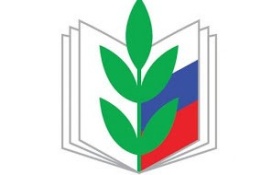 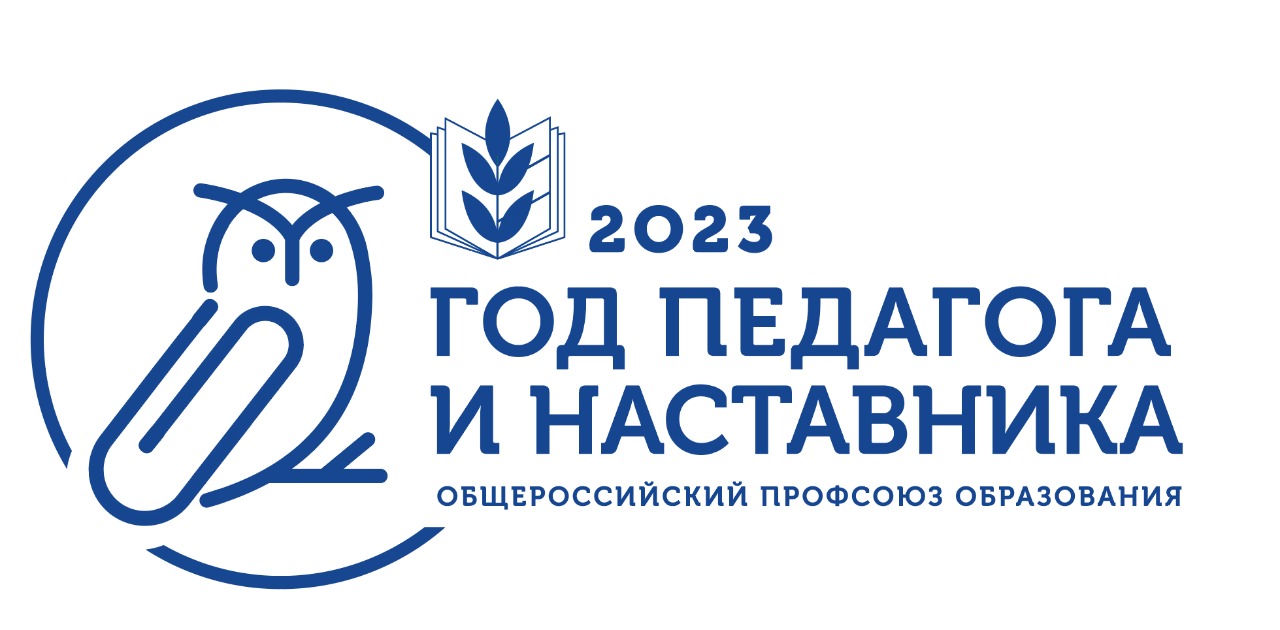 ПЛАН РАБОТЫ Томской областной организации на первое полугодие 2023 годаТомск, 2023РАЗДЕЛ 1.ВОПРОСЫ, РАССМАТРИВАЕМЫЕ НА ЗАСЕДАНИЯХ ВЫБОРНЫХ КОЛЛЕГИАЛЬНЫХ ОРГАНОВ ПРОФСОЮЗА.1.1. КОМИТЕТ:Об утверждении исполнения сметы доходов и расходов и бухгалтерского баланса ТОО за 2022 год. Срок: март Отв.: Мерзляков О.Э., Вострикова Т.Н.1.2. ПРЕЗИДИУМ:Об утверждении сводного статистического отчёта по Профсоюзу за 2022 год.Об итогах колдоговорной кампании за 2022 год.Об итогах правозащитной работы Профсоюза в 2022 году.Об итогах работы ТОО Профсоюза по защите прав членов Профсоюза на здоровые и безопасные условия труда в 2022 году (по форме 19-ТИ за 2022 год).О теме, сроках и порядке проведения общепрофсоюзной тематической проверки по соблюдению трудового законодательства в образовательных организациях в 2023 году.	Об утверждении плана работы на первое полугодие 2023 года.	О внесении изменений в состав постоянных инспекций и комиссий ТОО.Об организации и проведении конкурса «Траектория успеха» на лучшую программу деятельности первичной профсоюзной организации работников вузов регионального уровня.О майских акциях и мероприятиях Профсоюза.Сроки: февраль-июнь Отв.: Мерзляков О. Э.РАЗДЕЛ 2.  РАБОТА КОНТРОЛЬНО-РЕВИЗИОННОЙ КОМИССИИ ПРОФСОЮЗА2.1. Ревизия финансово-хозяйственной деятельности Томской областной организации Профсоюза по итогам работы за 2022 год. Срок: мартОтв.: Алеева В.Ф, председатель КРК ТОО, работники аппарата ТООРАЗДЕЛ 3.РАБОТА ПОСТОЯННЫХ КОМИССИЙ, ИНСПЕКЦИЙ, РАБОЧИХ ГРУПП КОМИТЕТА ТОМСКОЙ ОБЛАСТНОЙ ОРГАНИЗАЦИИ 3.1. Заседания постоянных комиссий, инспекций ТОО:• координационного совета председателей первичных профсоюзных организаций работников вузов (КСП Профсоюза ТО)Срок: по плану работы, но не реже 1 раз в квартал  Отв.: председатель комиссии. • рабочих групп СКС, КС СПО Профсоюза в ТООСрок: не реже 1 раза в квартал (дистанционно и очно)Отв.: Пронькин М.Ю. председатель комиссии, Тихонюк О.И., Коруз Л.В.• по спортивно-массовой и физкультурно-оздоровительной работе Отв.: Дробышева С.А., председатель комиссии, члены комиссии Срок: 1 раз в квартал• комиссий по работе с молодежью и информационно-аналитической работе Отв.: Власова Л.И., председатель комиссий, члены комиссии Срок: 1 раз в квартал• правовой инспекции трудаОтв.: Энс Т.И., заместитель председателя комиссии, члены комиссии Срок: 1 раз в полугодие• технической инспекции трудаОтв.: Соколовская Е.В., председатель комиссии, члены комиссии Срок: 1 раз в квартал• по социальному партнерству Отв.: Глушко Н.М.., председатель комиссии, члены комиссии Срок: 1 раз в кварталРАЗДЕЛ 4.РАБОТА С ОРГАНИЗАЦИЯМИ ПРОФСОЮЗА. ОСУЩЕСТВЛЕНИЕ КОНТРОЛЯ ЗА ВЫПОЛНЕНИЕМ: ПОСТАНОВЛЕНИЙ ОРГАНОВ ПРОФСОЮЗА.4.1.1 Оказание организационно-методической помощи организациям Профсоюза по реализации мероприятий «Года педагога и наставника» (постановление Исполнительного комитета Профсоюза от 28 ноября 2022 года № 14-5 «Об объявлении тематического года Общероссийского Профсоюза образования в 2023 году»).Срок: весь период (в соответствии с планом мероприятий Года)Отв.: Власова Л.И., рабочая группа4.1.2. Оказание организационно-методической помощи организациям Профсоюза по вопросам реализации проекта «Цифровизация Общероссийского Профсоюза образования» (постановление Исполнительного комитета Профсоюза от 12 октября 2020 года №3-6).Срок: весь период (по отдельному плану и графику обучения актива)Отв.: Власова Л.И., рабочая группа 4.1.3.  Организация и проведение стажировок председателей районных и городских, первичных организаций Профсоюза в рамках проекта «Цифровизация» в очном и дистанционном режиме.Срок: весь периодОтв.: Власова Л.И., Жарикова Т.И.4.2. ФЕДЕРАЛЬНЫХ ЗАКОНОВ, УКАЗОВ ПРЕЗИДЕНТА, ПОСТАНОВЛЕНИЙ ПРАВИТЕЛЬСТВА РОССИЙСКОЙ ФЕДЕРАЦИИ, ДРУГИХ НОРМАТИВНЫХ ПРАВОВЫХ АКТОВ, ПРИНЯТЫХ НА ФЕДЕРАЛЬНОМ УРОВНЕ:4.2.1. Проведение консультаций, оказание методической помощи организациям Профсоюза в осуществлении контроля за реализацией в субъектах ТО:• положений Указа Президента России от 7 мая 2018 года № 204 «О национальных целях и стратегических задачах развития Российской Федерации на период до 2024 года» • федеральных проектов национального проекта «Образование», в том числе «Современная школа», «Успех каждого ребенка», «Цифровая образовательная среда», «Молодые профессионалы (Повышение конкурентоспособности профессионального образования)», «Социальная активность», «Социальные лифты для каждого», «Патриотическое воспитание граждан Российской Федерации»;• повышения квалификации педагогических и управленческих кадров, в том числе связанного с реализацией ФГОС дошкольного, основного общего и среднего (полного) общего образования, начального общего образования для ОВЗ, комплекса мер по реализации Концепции дополнительного образования детей на период до 2030 года в субъектах ТО;• вопросов, связанных с сокращением и устранением избыточной отчётности учителей, воспитателей и педагогов дополнительного образования детей, совершенствованием структуры рабочего времени, условий труда и отдыха педагогических работников, оптимизацией различных видов их организационно -педагогической деятельности;• мер по обеспечению социальных гарантий, защиты трудовых прав и профессиональных интересов педагогических работников в условиях реализации образовательных программ с применением электронного обучения и дистанционных образовательных технологий, смешанного обучения в очном и дистанционном режиме Срок: весь периодОтв.: Мерзляков О.Э.4.2.2. Консультирование организаций, входящих в Реестр Томской областной организации Профсоюза по направлениям деятельности Профсоюза.Срок: весь периодОтв.: специалисты аппарата ТОО Профсоюза.РАЗДЕЛ 5.ОБЩИЕ ОРГАНИЗАЦИОННЫЕ МЕРОПРИЯТИЯ5.1. Реализация мероприятий «Года педагога и наставника».Срок: весь период по отдельному плануОтв.: Мерзляков О.Э., Власова Л.И., аппарат5.2. Общепрофсоюзная акция «Читаем К.Д. Ушинского» Срок: февраль-май Отв.: Власова Л.И., комиссии по работе с молодежью и информационно-аналитической работе, Ассоциация молодых учителей Томской области.5.3. Реализация проекта «Цифровизация Общероссийского Профсоюзаобразования»Срок: весь период (по плану реализации Проекта)Отв.: Мерзляков О.Э., Власова Л.И., председатели профсоюзных организаций5.4. Мониторинг исполнения поручений в части выполнения проекта «Цифровизация Общероссийского Профсоюза образования» в профсоюзных организациях, входящих в реестр ТООСрок: весь период Отв.: Власова Л.И., Жарикова Т.И.5.5. Подготовка и сдача финансовой отчетности ТОО за 2022 год 9 месяцев.Срок: 1 кв.Отв.: Вострикова Т.Н.5.6. Консультирование профсоюзных организаций ТОО по вопросам финансовой работы в Профсоюзе, бухгалтерского учета и финансовой отчетности.Срок: весь периодОтв.: Вострикова Т.Н.5.7.  Проведение мониторинга деятельности советов молодых педагогов и клубов «Наставник» при комитетах/советах региональных, территориальных  организаций ПрофсоюзаСрок: весь периодОтв.: Власова Л.И., члены комиссии по работе с молодежью5.8. Подготовка репортажей (статей) о мероприятиях, проводимых организациями Профсоюза, в газету «Действие», на сайт. Срок: весь периодОтв.: Власова Л.И., члены комиссии по информационной работе, председатели профсоюзных организаций5.9. Информационное наполнение сайта, интернет-страницы ТОО Профсоюза в социальных сетях, таких как «ВКонтакте», Telegram.Срок: весь периодОтв.: Власова Л.И., комиссии по информационно-аналитической работе и работе с молодежью5.10. Взаимодействие со средствами массовой информации, освещающими деятельность Профсоюза.Срок: весь периодОтв.: Мерзляков О.Э., Власова Л.И., Тихонюк О.И.5.11. Участие в организации и проведении мероприятий, посвященных Всемирному Дню охраны труда.	Срок: апрельОтв.: Соколовская Е.В., председатель технической инспекции труда ТОО, Власова Л.И., председатель комиссии по информационно-аналитической работе5.12. Подведение итогов Общероссийского смотра-конкурса на звание «Лучший уполномоченный по охране труда Профсоюза» за 2022 год в ТОО.
Срок: апрель-майОтв.: техническая инспекция труда ТОО.5.13. Участие в выездных мероприятиях Федерации профсоюзных организаций Томской области «День ФПО ТО в муниципальных образованиях области» Срок: весь период (по плану ФПО ТО) Отв.: Мерзляков О.Э., специалисты аппарата5.14. Организация и проведение в рамках реализации проекта «Профсоюз – территория здоровья» на территории Томской области Спартакиады сотрудников ВУЗов  Срок: январь-июньОтв.: Дробышева С.А., по спортивно-массовой и оздоровительной работе 5.15. Участие в ХVIII спортивном празднике работающей молодежи «Зима-2023» Срок: 23 февраляОтв.: комиссии по работе с молодежью, по спортивно-массовой и оздоровительной работе5.16. Участие в зимней Спартакиаде трудящихся Томской области  Срок: мартОтв.: комиссия по спортивно-массовой и физкультурно-оздоровительной работе, Дробышева С.А. РАЗДЕЛ 6.ФОРУМЫ, КОНКУРСЫ, ОЛИМПИАДЫ, КРУГЛЫЕ СТОЛЫ6.1. Организация, проведение, участие:а) для профсоюзного актива6.1.1. Всероссийского конкурса «Студенческий лидер» в 2023 году:▪ окружных этапов конкурса:Срок: февраль (ТОО),апрель-июль (по федеральным округам):Отв./Участники: Пронькин М.Ю. Тихонюк О. И.6.1.2. Регионального этапа IX Всероссийского конкурса «Траектория успеха» Срок: февраль-апрельОтв.: Тихонюк О. И., КСП6.1.3. IX Всероссийского конкурса «Траектория успеха» Срок: май-октябрь (Краснодарский край)Отв.: Мерзляков О.Э., член президиума КСП Профсоюза 6.1.4. Всероссийский конкурс "Здоровые решения -2023".      Срок:17 января-7 апреляОтв.: СКС, КС СПО, Тихонюк О. И.6.1.5. Участие в конкурсах ФПО ТО «Сильная первичка-сильный профсоюз», «Лучший коллективный договор».  Срок: март-апрельОтв.:  ТОО, председатели профсоюзных организаций.РАЗДЕЛ 7.ОБУЧЕНИЕ ПРОФСОЮЗНЫХ КАДРОВ И АКТИВА7.1. УЧЕБНЫЙ ЦЕНТР ПРОФСОЮЗА7.1.1.  Обучение председателей региональных организаций Профсоюза по программе профессиональной переподготовки «Менеджмент общественной (профсоюзной) организации».Сроки: 8-11 февраля (вторая сессия, режим ВКС)март (третья сессия, г. Москва)июнь (четвертая сессия, г. Новосибирск). 7.2. СЕМИНАРЫ, СОВЕЩАНИЯ, ШКОЛЫ АКТИВА7.2.1.	    Межрегиональный проект «Лучшие практики работы с районными и вузовскими профсоюзными организациями».Срок: февраль-июнь Отв.: ТОО, Новосибирская областная организация7.2.2.	 Межрегиональный семинар: «Организация и осуществление анализа эффективности договорного регулирования социально-трудовых отношений в сфере образования с применением информационной автоматизированной системы» Срок: 2-ой кварталОтв.: Мерзляков О.Э., председатель ТОО Лекторы: Александров В.В., член Центрального Совета Профсоюза Участники: ТОО, Новосибирская ОО, Кемеровская ОО7.2.3. Заседание Координационного совета председателей первичных профсоюзных организаций работников вузов (КСП Профсоюза)Срок: февраль-март (г. Москва)май (Краснодарский край)Отв.: Президиум КСП Профсоюза, Мерзляков О.Э., заместитель председателя КСП7.2.4. Совещание с председателями региональных организаций Профсоюза  Срок: март (г. Москва), июнь (г. Новосибирск)Участники: Мерзляков О.Э.  7.2.5. Совещание председателей региональных организаций Профсоюза по федеральным округам:
 	• Сибирского и Дальневосточного Срок: февраль (г. Красноярск)Участники: Мерзляков О.Э.7.2.6. Семинар для руководителей и специалистов региональных организаций Профсоюза по вопросам организации централизованного бухгалтерского учета.Срок: май (режим ВКС)Участники: Вострикова Т.Н., Коллекционова Е.В.7.2.7. Вебинар «Конкурсы профессионального мастерства-алгоритмы успеха»для организаторов, координаторов и участников профессиональных конкурсов. Срок: мартУчастники: комиссии информационно-аналитическая, по работе с молодежью, ТГО, социальные партнеры (ТОИПКРО, РЦРО, ДОО, ДО г. Томска)7.2.8.  Всероссийская онлайн-школа профоргов 1 курса.Срок: февраль-март (режим ВКС)Участники.: СКС, Пронькин М.Ю. Тихонюк О.И., ППО  7.2.9. Всероссийский онлайн-семинар «Профсоюзный компас» для профсоюзных лидеров (председателей региональных, территориальных и первичных организаций Профсоюза), посвященный «Году педагога и наставника» в ПрофсоюзеСроки: 8-9 февраля (режим ВКС)Участники: Мерзляков О.Э., зав. отделами и специалисты аппарата ТОО, председатели профорганизаций7.2.10. Собеседования с председателями региональных организаций Профсоюза. Срок: уточняется (режим ВКС)Участники: Мерзляков О.Э., аппарат ТОО.7.2.11. Организационные сессии для председателей ТОО «Система корпоративного управления»Сроки: март, декабрьОтв.: Мерзляков О.Э., Власова Л.И., аппарат ТОО. Участники: председатели профорганизаций ТОО7.2.12. Собеседования с председателями районных, городских, первичных организаций, входящих в реестр Томской областной организации Профсоюза.Срок: весь период (офлайн и онлайн)Отв.: Мерзляков О.Э, аппарат ТОО7.2.13. Онлайн-школа для председателей организаций и ответственных за работу в АИС «Единый реестр Общероссийского Профсоюза образования» ТООСрок: весь период (в режиме онлайн)Отв.: Власова Л.И., Жарикова Т.И. 7.2.14. Стажировки председателей организаций и ответственных за работу в АИС «Единый реестр Общероссийского Профсоюза образования» Томской областной организацииСрок: весь периодОтв.: Власова Л.И., Жарикова Т.И, Шевченко С.А. РАЗДЕЛ 8.8.1. РАБОТА В РАМКАХ ОБЛАСТНОЙ ТРЁХСТОРОННЕЙ КОМИССИИ ПО РЕГУЛИРОВАНИЮ СОЦИАЛЬНО-ТРУДОВЫХ ОТНОШЕНИЙ: в пленарных заседаниях трёхсторонней комиссии;в заседаниях профильных комитетов, рабочих групп, общественных слушаниях, проводимых ЗД и Администрацией ТО, в том числе по разделу «Заработная плата, доходы и уровень жизни населения»в работе Совета общественных инициатив ГД ТОв работе Общественной палаты ТО Срок: весь периодОтв.: Мерзляков О.Э. 8.2. Взаимодействие в области развития социального партнерства:по реализации Плана мероприятий по выполнению в 2022 году Отраслевого соглашения по образовательным организациям высшего образования, находящимся в ведении Минобрнауки России, на 2021-2023 годы.по вопросам анализа и контроля за выполнением в 2022 году коллективных договоров образовательных организаций высшего образования.Срок: весь периодОтв.: Мерзляков О.Э.совместное рассмотрение вопросов в области обеспечения социальных льгот, гарантий, социальной защиты обучающихся (студентов), в том числе по реализации мер по улучшению медицинского обслуживания, питания, оздоровления и организации отдыха студентов на базе вузовских санаториев-профилакториев, спортивно-оздоровительных лагерей и баз отдыха.Срок: весь периодОтв.:  Мерзляков О.Э.работа в комиссии для проведения аттестации педагогических работников организаций, осуществляющих образовательную деятельность Срок: по плану работы комиссииОтв.: Тихонюк О.И.работа в комиссии по рассмотрению кандидатур на получение ведомственных наградСрок: по плану работы КомиссииОтв.: Мерзляков О.Э.РАЗДЕЛ 9.9.1 ВЗАИМОДЕЙСТВИЕ С СОВЕТОМ РЕКТОРОВ.Реализация Соглашения о взаимодействии Совета ректоров Томской области и ТОО Профессионального союза работников народного образования и науки Российской Федерации.Срок: весь периодОтв.: Мерзляков О.Э.